Minuta de Proposta de Política Nacional de Ciência, Tecnologia e Inovação – Conselho de Ciência e TecnologiaCentro de Gestão e Estudos Estratégicos (CGEE), SCS Qd 9, Torre C, 4º andar, Ed. Parque Cidade Corporate, CEP: 70308-200 - Brasília, DF, Telefone: (61) 3424 9600, http://www.cgee.org.brApresentaçãoEste documento apresenta uma minuta de proposta da Política Nacional de Ciência, Tecnologia e Inovação (PNCTI) construída pelas Comissões Temáticas do Conselho Nacional de Ciência e Tecnologia (CCT) a partir de cerca de 70 interações em reuniões de alinhamento e de trabalho e em oficinas (descritas no Anexo I).O CCT é órgão consultivo de assessoramento superior do Presidente da República para a formulação e implementação da Política Nacional de Ciência, Tecnologia e Inovação, criado por meio da Lei nº 9.257, de 9 de janeiro de 1996, e regulamentado pelo Decreto nº 10.057, de 14 de outubro de 2019.O CCT trabalha com a perspectiva de tornar a ciência, tecnologia e inovação um dos eixos estruturantes do desenvolvimento econômico e social do País, permitindo articular e planejar uma política nacional para o desenvolvimento científico e tecnológico e a inovação.Dentro desta visão e enquanto órgão de assessoramento superior do Presidente da República, com base na normativa vigente que fundamenta a Política Nacional de Ciência, Tecnologia e Inovação, compete ao CCT:I - propor a política de Ciência e Tecnologia do País, como fonte e parte integrante da política nacional de desenvolvimento;II - formular, em sincronia com as demais políticas governamentais, planos, metas e prioridades nacionais referentes à Ciência e Tecnologia, com as especificações de instrumentos e de recursos;III - efetuar avaliações relativas à execução da política nacional de Ciência e Tecnologia; eIV - opinar sobre propostas ou programas que possam causar impactos à política nacional de desenvolvimento científico e tecnológico, bem como sobre atos normativos de qualquer natureza que objetivem regulamentá-la.As Comissões Temáticas do CCT são grupos de trabalho nos quais os temas de interesse do País podem ser aprofundados e discutidos de maneira apropriada. Esse arranjo busca dar mais efetividade às deliberações desse Conselho. Das comissões participam não apenas os conselheiros que as compõem, mas também especialistas, empresários e dirigentes públicos especialmente convidados.Fazem parte do CCT as seguintes Comissões Temáticas: Planejamento, Financiamento, Acompanhamento e Avaliação do Impacto da Política de CT&I (II); de Capital Humano (III); de Pesquisa, Infraestrutura e Cooperação (IV); de Estratégia Digital, Tecnologia e Inovação (V); e de Marco Legal e Ações Parlamentares (VI). Além disso, o decreto institui a Comissão de Coordenação (I), cuja principal função é organizar e articular as ações do CCT. IntroduçãoA Política Nacional de Ciência, Tecnologia e Inovação (PNCTI) visa definir um conjunto de objetivos, princípios e diretrizes consoantes com a consecução dos preceitos estabelecidos pelo Art. 218 da Constituição Federal e com os desafios do Século XXI, marcado pelos avanços da economia do conhecimento e por um novo padrão de geração de riquezas, com base no paradigma técnico-econômico das tecnologias de informação e comunicação. O Art. 218 da Constituição, com a redação dada pela Emenda Constitucional nº 85, de 2015, estabelece que o Estado incentivará o desenvolvimento científico, a pesquisa, a capacitação científica e tecnológica e a inovação, por meio da articulação entre entes, tanto públicos como privados, nas diversas esferas de governo; apoiará a formação de recursos humanos nas áreas de ciência, pesquisa, tecnologia e inovação; e estimulará as empresas para que invistam em pesquisa e tecnologia adequadas ao desenvolvimento do País. Complementarmente, o Art. 219 define que o mercado interno integra o patrimônio nacional e será incentivado de modo a viabilizar o desenvolvimento cultural e socioeconômico, o bem-estar da população e a autonomia tecnológica do País. Estabelece, também, que o Sistema Nacional de Ciência, Tecnologia e Inovação (SNCTI) será organizado em regime de colaboração entre entes públicos ou privados, com vistas a promover o desenvolvimento científico e tecnológico e a inovação.Uma Política de Ciência, Tecnologia e Inovação para o Brasil, antes de ser nacional em escopo deverá ser, acima de tudo, brasileira, isto é, adaptada, modulada e ajustada ao perfil de CT&I próprio do País.Nesse sentido, uma PNCTI, apta a propiciar as condições desejadas a efetivar a potencialidade social, ambiental e econômica do País, conforme os preceitos e aspirações constitucionais, deve buscar oferecer aos atores do SNCTI incentivos compatíveis com as missões pelas quais se tornam responsáveis.É fundamental que a promoção da pesquisa, o incentivo às inovações empresariais, a formação de recursos humanos com capacidade técnico-científica e a consolidação da infraestrutura laboratorial sigam como eixos estratégicos para o planejamento de longo prazo do País. O fortalecimento do SNCTI permite que a estratégia de futuro da Nação possa atender ao objetivo de desenvolvimento competitivo e sustentável do País sustentável, de forma a recepcionar e traçar caminhos inclusivos para a população brasileira. A PNCTI, portanto, está orientada por essas premissas e apresenta desafios, objetivos, princípios e diretrizes alinhadas a esse objetivo.De forma a referenciar esses desafios, é importante destacar que o planejamento da Política Nacional de Ciência, Tecnologia e Inovação para os próximos anos deve ter o protagonismo dos entes do SNCTI e partir do pressuposto de que CT&I devem ocupar papel central e, ao mesmo tempo, transversal, no desenvolvimento nacional. Apesar da Constituição Federal estabelecer que "a pesquisa científica básica e tecnológica receberá tratamento prioritário do Estado, tendo em vista o bem público e o progresso da ciência, tecnologia e inovação”, na prática esse preceito não tem sido seguido, prejudicando a economia, o desenvolvimento social, o protagonismo internacional do país e o bem-estar de sua população.O investimento em pesquisa e desenvolvimento no Brasil tem decrescido nos últimos anos e é, atualmente, da ordem de 1% do PIB. Países como Canadá, China, Holanda e França investiram em 2021 em torno de 2%; Alemanha, EUA, Japão e Suíça investiram acima de 3% dos seus respectivos PIB; Israel e Coréia do Sul tiveram acima de 4,5% dos seus respectivos PIB aplicados em P&D. O investimento em educação também tem sido reduzido em todos os níveis, em relação ao orçamento de investimentos da União: de 19% do total em 2012 (valores empenhados), passou a 8% na Lei Orçamentária Anual de 2022. As Universidades Públicas, principais instituições de CT&I no país, têm convivido com cortes orçamentários sucessivos e aportes decrescentes de recursos de agências de fomento à pesquisa. É de fundamental importância tratar a educação superior como bem público universal e combater a sua mercantilização e a formação de oligopólios no setor, caracterizados, em geral, pelo baixo desempenho acadêmico e investimentos em cursos de baixa qualidade.A escolaridade dos brasileiros é precária: apenas 20% da população entre 25 e 64 anos possui ensino superior, e apenas 16% dos nossos egressos do ensino superior se graduam em áreas de ciências, tecnologia, engenharia e matemática. Ressalte-se que o país tem apenas cerca de 900 pesquisadores por milhão de habitantes, enquanto países da OCDE têm em média cerca de 4.000 pesquisadores por milhão de habitantes e alguns deles, como Israel e Coréia do Sul, têm cerca de 8.000 pesquisadores por milhão de habitantes. Na última edição do índice global de inovação o Brasil ocupa a 57a posição e no índice de competitividade global ocupa a 71a posição. Isso apesar de estar, considerando a paridade de poder de compra, entre as dez maiores economias do mundo.Para superar esse atraso no desenvolvimento de CT&I, o país precisa correr mais que os outros, não menos, como vem ocorrendo. Isso implica em uma mudança na agenda econômica, que deve priorizar o incentivo à ciência e à inovação, por meio de uma ação transversal, que perpasse diversos Ministérios e órgãos governamentais, muito além dos recursos do Fundo Nacional de Desenvolvimento Científico e Tecnológico (FNDCT), que mesmo se empregados na íntegra em P&D, corresponderiam a apenas 0,1% do PIB nacional.O planejamento da Política de CT&I para um futuro sustentável deve levar em conta:A competitividade atual e potencial do paísA competitividade de um país se alicerça sobre um conjunto de capacidades que combina a capacitação científica, tecnológica e empresarial e os recursos naturais disponíveis em seu território com a estrutura social e produtiva historicamente desenvolvida no interior de sua sociedade. O acúmulo dessas capacitações institucionais permite formular estratégias e planejamento de longo prazo.  Neste sentido é fundamental identificar as oportunidades abertas ao desenvolvimento brasileiro no século XXI considerando tanto as possibilidades que sua dimensão continental lhe confere como o potencial de construção de novas oportunidades que a revolução industrial e tecnológica em curso pode descortinar. Ressaltamos que o desenvolvimento dessas oportunidades dependerá do fortalecimento significativo e persistente do sistema nacional de C&T e de expressivo aumento do esforço de P&D empresarial no âmbito de ecossistemas avançados de inovação, aberta, cooperativa e multiatores.   Tendo isso em vista, é de se notar que o país possui:Um parque industrial que, a despeito da retração nos últimos anos, conta com notórios casos de sucesso, que dispõem de competividade internacional e são frutos de estratégias criativas que combinaram esforços do setor produtivo com o sistema de CT&I do  país;  O maior sistema de saúde universal do planeta que encerra grandes oportunidades para nosso complexo econômico-industrial da saúde, vetor de bem-estar para a população e área-chave da 4ª Revolução Industrial;Oportunidades relevantes na Bioeconomia; Uma das matrizes energéticas mais limpas do mundo; Biomas contendo entre 15% e 20% da biodiversidade mundial; Recursos hídricos abundantes, cerca de 12% do montante mundial; Um clima que permite o aproveitamento da energias solar e eólica; Recursos minerais fundamentais para o desenvolvimento do setor industrial; Uma rede de universidades e demais instituições de ciência e tecnologia (ICTs) públicas que desenvolvem mais de 95% da pesquisa realizada no país; Recursos humanos altamente qualificados para a ciência, criativos, inovadores e familiarizados com a realidade nacional; Uma estrutura apta ao financiamento criterioso, consolidada ao longo de décadas, envolvendo o CNPq, a CAPES, a FINEP, as FAPs e as fundações de apoio ligadas às ICTs; Sociedades científicas atuantes, que organizam oficinas e conferências sobre temas na fronteira do conhecimento, incentivando jovens pesquisadores e ajudando a difundir o conhecimento científico; Uma interação entre empresas e a academia ainda reduzida, mas que tem contribuído para a economia e o protagonismo internacional do país, com empresas públicas e privadas alcançando sólido destaque no cenário mundial.Os obstáculos que atravancam o desenvolvimento nacionalDa mesma forma em que dispõe de inegáveis potencialidades, é certo que o país possuiu problemas estruturais que, em um só tempo, se colocam como obstáculos e objetivos últimos a serem superados pelo próprio processo de desenvolvimento nacional. Portanto, deve-se levar em conta:A pobreza, a exclusão e uma imensa desigualdade social e regional, que, além de inibir o crescimento do PIB, efetivamente reduz o contingente populacional capaz de contribuir para o desenvolvimento científico e tecnológico do país, desperdiçando enorme quantidade de talentos; Os recursos precários para CT&I, muito inferiores aos dos países desenvolvidos ou mesmo de diversos países em desenvolvimento, e cenários de imprevisibilidade da política de financiamento devido tanto à falta de protagonismo de entes do SNCT na decisão e na execução de políticas públicas para a área, quanto ao baixo suporte ao investimento em pesquisa e desenvolvimento de empresas instaladas no Brasil, prejudicando o desenvolvimento econômico sustentável e aumentando a dependência do país; aA precária escolaridade da população e uma educação básica deficiente, que impacta negativamente a economia e o processo de inclusão social; A burocracia extrema, associada à frequente judicialização de iniciativas científicas, educacionais e empresariais, desencorajando decisões necessárias na execução de projetos e prejudicando o sistema de avaliação e a implementação de programas inovadores; A reduzida percepção da população sobre a importância do conhecimento científico, o que dificulta a mobilização em prol do aumento do investimento em CT&I; A destruição progressiva e acelerada dos biomas nacionais, afetando a biodiversidade e as mudanças climáticas; eA avaliação deficiente do retorno dos recursos empregados, que enfatiza mais os meios que os resultados.Essas considerações contextualizam o cenário atual do país e balizam a PNCTI cujos desafios, objetivos e diretrizes, alinhados com as necessidades de desenvolvimento competitivo e sustentável do País, são apresentados a seguir.Desafios nacionais para CT&IA Política Nacional de Ciência, Tecnologia e Inovação (PNCTI) tem oito grandes desafios:Coordenação e articulação das ações e estratégias do setores público e privado para CT&I, com uma visão integrada de longo prazo, envolvendo a participação das comunidades científica e empresarial, de forma a promover a colaboração e a formação de redes multidisciplinares e interdisciplinares, inclusive parcerias internacionais.Aprimoramento e promoção de um modelo de financiamento e de investimentos públicos e privados, estável e suficiente,  alinhado com uma visão prospectiva ou de futuro da CT&I e centrado na interação entre os setores governamental, acadêmico e empresarial.Modernização e ampliação da infraestrutura de pesquisa do País, estimulando o seu compartilhamento, a demanda das Instituições de Ciência, Tecnologia e Inovação (ICT) por parte das empresas e a integração dessas às cadeias produtivas globais.Tornar o Brasil um País competitivo, gerador de empregos formais qualificados e de iniciativas de empreendedorismo de base tecnológica,  emparelhado com as nações mais desenvolvidas em CT&I.Expansão e consolidação do SNCTI visando uma maior difusão e fluxo de conhecimentos e o avanço na produção científica e tecnológica de modo a posicioná-lo na fronteira do conhecimento em áreas estratégicas para o desenvolvimento do País.Articulação e inclusão no SNCTI da totalidade dos atores envolvidos com ensino, aprendizagem e produção de CT&I no País, desde a Educação Básica até a Educação Superior.Promoção da sustentabilidade, solidariedade, inclusão e o bem-estar por meio da CT&I.Formação, atração e fixação de recursos humanos para CT&I no País.
É importante destacar que a PNCTI e os setus desafios devem ser necessariamente articulados com a Política Nacional de Inovação, definida pelo Decreto nº 10.534/ 2020, e demais políticas setoriais na área de ciência, tecnologia e inovação, a exemplo da  saúde, energias renováveis, defesa, agropecuária e iniciativas da Rede MCTI/Embrapii de Transformação Digital.O SNCTI conta com um conjunto diversificado de instituições especializadas no apoio e implementação de ações de CT&I, que, mesmo com orçamentos muitas vezes insuficientes, possuem as condições básicas para o exercício de papéis relevantes com vistas ao desenvolvimento nacional sustentável e competitivo do País. Algumas delas já são lideranças do ponto de vista setorial e regional, de modo que exemplos de sucessos são bem conhecidos. Isso significa que há condições favoráveis tanto para o aprimoramento das políticas públicas, quanto para o avanço que se faz necessário na geração de CT&I voltadas para esse objetivo. Assim, visando aproveitar ao máximo a capacidade institucional já instalada, é de suma importância a construção de uma visão de longo prazo que firme consensos acerca das oportunidades e prioridades nacionais, incluindo as comunidades científica e empresarial como atores centrais desse processo. Considerando que a PNCTI age diretamente sobre o SNCTI, a coordenação e articulação das políticas, estratégias e ações depende da formulação de uma visão pactuada por parte de seus atores. Ou seja, a participação é um critério-chave para uma visão que seja longeva e integrada. Em razão da extensão territorial do Brasil, da diversidade de atores, agências de financiamento e operadores de CT&I, das condições de financiamento e de investimentos muitas vezes descontínuos e retraídos, a coordenação e a articulação de estratégias e ações é uma condição básica para a potencialização dos esforços e administração do alto grau de incerteza que envolvem. Coordenação e a articulação resultam ganhos de eficiência de sinergia entre os atores, favorecendo a formação de redes que colaboram na aquisição e no desenvolvimento de competências científico-tecnológicas e no compartilhamento dos riscos inerentes às atividades de PD&I. Além disso, considerando as características da competição global nos setores mais intensivos em PD&I e nos quais o Brasil possui alguma vantagem comparativa (energias renováveis, extração e refino de petróleo, bioeconomia, aeronáutica, saúde, agroindústria de alimentos, dentre outros), também se faz necessário incentivar redes de cooperação, multidisciplinares e interdisciplinares, e parcerias internacionais capazes de dinamizar o SNCTI.O financiamento e o investimento público para CT&I no Brasil, em particular o federal, são historicamente marcados por grandes oscilações nas quais períodos de intensificação do gasto são seguidos por períodos de forte retração. É fundamental que haja perenidade e regularidade de financiamentos e de investimentos de forma a garantir o planejamento e a eficácia de longo prazo das iniciativas de PD&I. O Estado deve usar seu poder de compra e outros instrumentos de estímulo à inovação para impulsionar o setor privado nacional e áreas de PD&I que sejam estratégicas para o País. O aprimoramento do modelo de financiamento e de investimentos, que envolve tanto recursos públicos como privados, implica evitar a fragmentação de recursos, de forma a potencializar os impactos positivos e de maior abrangência no SNCTI. No que se refere ao financiamento para a CT&I, a atratividade dos instrumentos de fomento e de crédito, bem como sua permanente atualização é de fundamental importância.Portanto, aprimorar o modelo de financiamento e investimentos pressupõe criar, já no curto prazo, as condições de exercício pleno das responsabilidades e papéis das instituições brasileiras de fomento à CT&I. Ao mesmo tempo, por um lado, deve-se estimular nessas instituições, os mecanismos de gestão capazes de operacionalizar as prioridades estratégicas e os objetivos pretendidos pela PNCTI. Por outro, urge avançar na simplificação de procedimentos para gestão de projetos de CT&I vis à vis à complexidade dos regramentos jurídicos que condicionam a gestão dessas instituições.O SNCTI brasileiro é caracterizado por uma infraestrutura de PD&I que é relativamente atualizada, servindo bem para a pesquisa básica e para o treinamento de jovens cientistas e pesquisadores. Entretanto, tende a ser de pequeno porte e por isso, em geral, inadequada para projetos mais intensivos que exigem equipes multidisciplinares e laboratórios multiusuários capazes de atender demandas diversificadas. Poucas dessas infraestruturas são compatíveis com as melhores encontradas no exterior, o que implica em restrições para a cooperação internacional e inserção competitiva da CT&I brasileira em áreas de fronteira e estratégicas para o País. Assim, é importante investir na construção de infraestruturas de PD&I de maior porte em condições para propiciar um ambiente enriquecedor, interdisciplinar, ousado e competitivo para a CT&I brasileira, estimulando com isso a formação de redes de colaboração nas suas múltiplas possibilidades de uso.  A União, especialmente o MCTI, já conta com unidades de pesquisa reconhecidas pela competência em CT&I e liderança exercida a níveis regional e internacional, de modo que é primordial fortalecer e manter atualizada a infraestrutura instalada. As intervenções na infraestrutura devem ser realizadas segundo critérios estratégicos e orientados para a produção de resultados que favoreçam o desenvolvimento nacional sustentável e competitivo do País.Nesse sentido, ao lado da promoção da eficiência e eficácia das ações, também é necessário atuar sobre as assimetrias regionais na produção e no acesso à CT&I. Por isso, deve-se promover o compartilhamento e a formação de parcerias que viabilizem uma maior interação entre ICT e empresas de diferentes regiões do País e, ao mesmo tempo, criar as condições para a instalação de novas infraestruturas em regiões relativamente carentes, potencializando as vocações locais. A ciência, a tecnologia e a inovação do País devem dialogar com as políticas e iniciativas específicas de desenvolvimento das atividades econômicas (agropecuária, indústria e serviços). Nesse contexto, a PNCTI deve contribuir para frear o atual processo de desindustrialização do País. Considerando que a maior parte da população brasileira é adulta e jovem, vivendo em agrupamentos urbanos nos quais as ocupações mais bem remuneradas tendem a ser aquelas de segmentos de atividade econômica de maior intensidade tecnológica, a PNCTI contribui para a melhoria da capacitação dessa população, de seu emprego e de seus rendimentos. Portanto, a PNCTI precisa estar articulada com ações consistentes de apoio às atividades econômicas e à criação de empreendimentos de base tecnológica, de modo a propiciar um ambiente no qual os recursos humanos formados pela rede de instituições de ensino sejam absorvidos pela inserção mercado de trabalho ou que pela via do empreendedorismo, em geral, e das spin-offs e startups, em particular.Com efeito, os esforços necessários de identificação das áreas estratégicas nas quais a indução de saltos tecnológicos seja possível e viável, de modo a reduzir a distância que separa o Brasil dos Países líderes em CT&I, são urgentes e necessários não só para os atores do SNCTI, mas para a sociedade brasileira como um todo. É fundamental que a PNCTI contribua com a contratação de novos professores-pesquisadores, a expansão da pós-graduação no País, a construção de novas infraestruturas de pesquisa, a formação de um número maior de profissionais qualificados para o mundo do trabalho e outras capacidades técnicas e institucionais que redundem numa maior produção científica nacional, básica ou tecnológica. Ao mesmo tempo, a PNCTI deve colocar sua atenção sobre as iniciativas que envolvem alto risco tecnológico, situações nas quais os mercados falham em financiar. O efeito disso será a aproximação do País das fronteiras do conhecimento em áreas estratégicas para o desenvolvimento competitivo e sustentável do País e uma maior capacidade em lidar com as incertezas advindas da PD&I de ponta. O bom desempenho científico do País no cenário internacional e a qualidade dos profissionais formados pelas universidades e institutos, especialmente os públicos, amplia as possibilidades de criação empresas de vocação científica e tecnológica nessas áreas estratégicas. Por isso, para avançar a produção científica e tecnológica nacional e em inovações de produtos e processos, faz-se necessário, por um lado, considerar as particularidades dos diferentes atores finalísticos do SNCTI e, por outro, favorecer relações de complementaridade. Nesse sentido, expandir e consolidar o Sistema é um meio viabilizador para a construção de agrupamentos e relações que se comportam como ecossistemas, nos quais os atores trabalham ativamente no sentido das parcerias e demais relações sinérgicas, visando ganhos expressivos de impacto e competitividade. O Brasil tem a missão de promover uma melhoria rápida e substantiva da Educação de modo a habilitar o País no seu desenvolvimento competitivo e sustentável. No campo da Educação Básica, é preciso disponibilizá-la para todos, com qualidade e equidade regional. As escolas públicas localizadas nas periferias do País devem merecer políticas públicas específicas e afirmativas, no que se refere aos recursos humanos e à sua infraestrutura, bem com suprimento de insumos e equipamentos, laboratórios e Internet e fortalecimento do ensino de ciências, ​​que deve ser modernizado, incentivando a curiosidade e a experimentação.No campo da Educação Superior é preciso concentrar esforços para que toda a rede nacional (pública, privada e sem fins lucrativos) alcance indicadores de desempenho que posicionam atores nacionais como lideranças regionais e internacionais. A valorização das carreiras docentes, em todos os níveis, mas com especial atenção à Educação Básica, tanto em termos sociais, quanto em termos salariais, é outra frente importante, que pode e deve atrair profissionais das mais variadas disciplinas, especialmente das Ciências Naturais e Exatas.É premente a coordenação de ações voltadas a abolir as altas taxas de evasão escolar em todos os níveis e revalorizar a Educação como empreendimento primordial, capaz de promover a cidadania, a mobilidade social e a melhoria da proficiência científica e tecnológica da população brasileira. Essa dimensão do desafio nacional também contribui com a descoberta e o fomento a novos talentos para a ciência, a tecnologia e a inovação, em todas as instâncias da sociedade brasileira. A adoção de ações de educação e de divulgação científica permitirá avançar para uma melhor compreensão coletiva acerca do papel da Ciência, da Tecnologia e da Inovação na vida cotidiana, e para o entendimento e apoio mais amplos a políticas públicas de CT&I O efeito esperado dessas ações é promover uma visão integrada que estimule alianças amplas. Nesse sentido, reconceituar o SNCTI incluindo a Educação Básica implica reconhecer sua importância transversal, trazendo para o eixo da PNCTI um desafio que é crucial para o futuro do País. Nesse contexto, urge a atualização desse nível de ensino de forma a introduzir metodologias ativas. Um dos princípios da Base Nacional Comum Curricular - BNCC é a promoção do aluno como protagonista de seu processo de ensino-aprendizagem.Os problemas relativos às mudanças climáticas (p. ex., chuvas, ondas de calor, desastres ambientais e sanitários provocados por grandes obras e desmatamentos, etc), expõem um “modelo econômico” que deve buscar ser mais sustentável e solidário. Há espaço para se tomar decisões alternativas que possam reverter parcialmente esse quadro e fazer uso da CT&I como instrumento para enfrentar esses problemas e promover o desenvolvimento competitivo e sustentável do País. Por exemplo, iniciativas com foco no planejamento e uso de energias renováveis, recursos hídricos, biodiversidade, no desenvolvimento de tecnologias verdes e da economia circular, entre outras, são avenidas que podem ser movimentadas pelo estímulo do poder público.As soluções tecnológicas sustentáveis e as soluções baseadas na natureza constituem uma possibilidade real para a reindustrialização do País, tendo em vista que a demanda por inovações desse tipo tenderá a crescer nas próximas décadas. Além disso, o País tem problemas graves relativos à inclusão social e à universalização dos serviços e bens públicos. A urgência de superar esses problemas cria espaços imediatos para a implementação de novas soluções e inovações sociais, especialmente por meio de estímulos advindos do poder de compra do Estado. Assim, é possível favorecer a emergência de ambientes promotores de inovação que focalizem esses problemas, ainda presentes no cotidiano de grande parcela da população brasileira.Nesse sentido, os atores operadores do SNCTI são parceiros imprescindíveis pois, em razão de sua própria diversidade, estão aptos a construir diferentes soluções para diferentes problemas, possuindo uma relevância que é socialmente vasta. Por isso, serviços e bens públicos podem ser melhorados e consolidados por iniciativas de PD&I que sejam orientadas para a promoção da inclusão e do bem-estar social, diminuindo com isso as desigualdades de condições de vida, ainda persistentes no País. Em outras palavras, a CT&I é um meio de produzir e melhorar condições de acessibilidade que atualmente são precárias, de modo a estender e garantir o direito à cidadania para os grupos mais vulneráveis da população brasileira.Há uma estrutura institucional sólida de formação de recursos humanos para CT&I no País que, com financiamentos e investimentos suficientes, estáveis, consistentes e estrategicamente orientados, pode ser aperfeiçoada e ampliada no curto prazo de modo a formar e empregar mais, e contribuir para o desenvolvimento competitivo e sustentável do País. A formação de recursos humanos altamente qualificados é um ponto forte do Brasil e sua potencialidade encontra-se subaproveitada. A ampliação da formação de recursos humanos associada à redução da evasão e ociosidade de vagas no ensino superior, a ênfase em competências e habilidades, o aprimoramento do ensino a distância, a ampliação de intercâmbios internacionais, a atração de profissionais estrangeiros, a formação e fixação  de talentos, a expansão da rede de infraestrutura de pesquisa e a indução de empresas inovadoras podem se buscados através da rearticulação e fortalecimento de estruturas institucionais já disponíveis. Por outro lado, a remuneração adequada e o reajuste dos valores defasados das bolsas de estudo para pós-graduandos permitirá valorizar, num curto espaço de tempo, grande parcela dos profissionais que produzem CT&I no País, tornando assim a pós-graduação e os laboratórios ambientes mais dinâmicos e atrativos. A PNCT deve fortalecer o segmento de instituições de excelência do segmento público e privado, reconhecidas pelas suas competências, estimulando paralelamente a transferência de tecnologias por meio de políticas de apoio ao setor produtivo e o compartilhamento da infraestrutura de pesquisa. As orientações e prioridades para o SNCTI precisam estar acopladas à uma busca por impacto e eficiência do investimento. Por meio da construção de objetivos e critérios comuns para áreas e setores estratégicos, é possível tirar melhor proveito dos recursos humanos, conferindo intensidade e coesão entre as ações, resultando em perspectivas nas quais ganhos de escala e competitividade tornam-se mais palpáveis. Uma melhora que, caso sustentada a longo prazo, possibilita à CT&I brasileira explorar suas vocações, adquirir papéis de protagonismo internacional, capazes tanto de alavancar os investimentos privados e complementar os esforços públicos, fixando e atraindo talentos para o País.Objetivo Posicionar Ciência, Tecnologia e Inovação como pilares para o desenvolvimento competitivo e sustentável do País.Princípios A PNCTI se orienta pelos seguintes princípios:Urgência de colocar o país na corrida contra o tempo por um desenvolvimento mais competivivo e sustentável, buscando conciliar uma tripla transição, a digital, a verde e a social;Promoção das atividades científicas e tecnológicas como estratégicas para o desenvolvimento econômico e social;Importância do Estado na promoção do desenvolvimento científico, da pesquisa básica e aplicada, da capacitação científica e tecnológica e da inovação;Necessidade de articulação das políticas públicas e estratégias  direcionadas à CT&I no âmbito do Governo Federal e entre as diferentes instâncias da Federação Brasileira;Desenvolvimento cultural e o bem-estar da população brasileira, sem preconceitos de origem, raça, sexo, cor, idade e quaisquer outras formas de discriminação;Observância da sustentabilidade ambiental e das desigualdades regionais na formulação e na implementação de estratégias, planos, programas e projetos  de CT&I; Domínio tecnológico em áreas estratégicas para o desenvolvimento competitivo e sustentável do País;Importância das ciências sociais, associadas às demais ciências, para o desenvolvimento competitivo e sustentável do País;Relevância da cooperação internacional em ciência, tecnologia e inovação;Continuidade dos processos de desenvolvimento científico, tecnológico e de inovação, assegurados os recursos humanos, econômicos e financeiros para tal finalidade;Atratividade dos instrumentos de fomento e de crédito, bem como sua permanente atualização e aperfeiçoamento;Promoção e continuidade dos processos de formação e capacitação científica e tecnológica;Valorização das instituições de ciência, tecnologia e inovação públicas como um dos principais ativos de CT&I do país;Valorização do CNPq, da Finep e da Capes como instituições estratégicas de fomento à CT&I no país;Articulação das diferentes políticas públicas voltadas para a área de CT&I, inclusive as de natureza setorial;Cooperação e interação entre os entes públicos, os setores público e privado, as instituições de ensino e de ciência e tecnologia e entre empresas;Valorização da cultura científica, da inovação e do empreendedorismo; Ética na pesquisa e no desenvolvimento científico e tecnológico; Recorrência de monitoramento e avaliação das estratégias, planos, programas e projetos  de CT&I.Eixos estratégicosA PNCTI, em consonância com os seus objetivos e princípios, deverá pautar-se pela interação de seus seguintes eixos estratégicos: I) Planejamento, Financiamento, Acompanhamento e Avaliação do Impacto da Política de CT&I; II) Capital Humano; III) Pesquisa, Infraestrutura e Cooperação; e IV) Transformação digital, tecnologia e inovação.Esses eixos estão associados a desafios e objetivos específicos:Planejamento, Financiamento, Acompanhamento e Avaliação do Impacto da Política de CT&IO SNCTI é o conjunto de instituições políticas, científicas e econômicas, públicas e privadas, regido por diretrizes nacionais de políticas públicas, com interação organizada e infraestrutura integrada, que atua em regime de colaboração no âmbito federal, estadual, municipal e distrital, para produção de conhecimento científico, desenvolvimento tecnológico e inovação, geração de riqueza e promoção do desenvolvimento. Os objetivos do SNCTI são os seguintes:Promover a articulação e a interação entre agentes públicos e privados com vistas à promoção e incentivo ao desenvolvimento científico e tecnológico e à inovação; Facilitar o fluxo de informações e de recursos públicos e privados entre os agentes atuantes no setor de Ciência, Tecnologia e Inovação (CT&I); Viabilizar os meios necessários para que o País alcance autonomia tecnológica e desenvolvimento industrial, bem como o aumento da produtividade e da competitividade nas empresas, com geração de emprego e renda; Promover o alinhamento e a consistência das políticas e instrumentos públicos relacionadas ao fomento a CT&I no ambiente produtivo nos três níveis de governo; Diversificar e promover o desenvolvimento da economia para melhorar o bem-estar da população; Facilitar o atendimento às demandas tecnológicas e a promoção do desenvolvimento de tecnologias prioritárias para o País; Compatibilizar, de maneira colaborativa, a formulação, a execução e a avaliação de políticas, estratégias, programas e ações de CT&I entre as três esferas de governo e entre órgãos e entidades pertencentes a um mesmo ente federado; Promover a desconcentração das atividades de CT&I, contribuindo para a redução das desigualdades regionais; e Aperfeiçoar, com vistas à padronização de estruturas, metodologias e sistemas, o monitoramento e a avaliação das políticas, estratégias, programas e ações para o desenvolvimento de CT&I nas três esferas de governo, de forma a promover a transparência.  No âmbito do SNCTI, a produção de CT&I pressupõe a construção de um planejamento de longo prazo, onde sejam propiciadas condições de previsibilidade de financiamentos e investimentos, que suportem de maneira efetiva e estável os projetos e as atividades necessárias para a busca dos resultados de interesse da sociedade brasileira, com vistas ao desenvolvimento competitivo e sustentável do país.São várias as fontes de financiamento das iniciativas previstas pela PNCTI, como as seguintes: Orçamento-Geral da União, dos Estados, do Distrito Federal e dos Municípios; Fundos (públicos destinados, exclusivamente ou não, ao financiamento de atividades de ciência, tecnologia e inovação; patrimoniais ou endowment;  de investimento;  de participação; e outros);  benefícios e incentivos fiscais; subvenções e subsídios; financiamento ou empréstimos; obrigações de investimento em pesquisa e desenvolvimento em contratos de concessão de serviços públicos,  ou regulações setoriais; investimentos privados; recursos decorrentes de ações de cooperação internacional bilateral ou multilateral; títulos financeiros, incentivados ou não;  e outros recursos com finalidade específica prevista em legislação. Nesse contexto, o eixo Planejamento, Financiamento, Acompanhamento e Avaliação do Impacto da Política de CT&I contempla os seguintes objetivos específicos: Planejar CT&I no longo prazo visando o aumento do protagonismo internacional do Brasil e o bem-estar de sua população;Articular o fomento do SNCTI buscando maior eficiência, eficácia e efetividade na aplicação dos recursos, em particular em áreas estratégicas;Promover o crescimento progressivo do investimento em CT&I, mesmo em um cenário de contenção de gastos;Diversificar, aumentar a atratividade e promover a atualização e o aperfeiçoamento dos instrumentos de fomento e de financiamento;Implementar o aumento contínuo do investimentos públicos e privados em CT&I, promovendo a interação entre os setores governamental, acadêmico e empresarial;Remover obstáculos, nos níveis federal, estadual e municipal, para a efetiva aplicação do novo Marco Legal de Ciência e Tecnologia;Assegurar condições para a mitigação de riscos biológicos e a segurança cibernética no âmbito do SNCTI;Promover a gestão de projetos de CT&I baseada em resultados e impactos societais;Harmonizar os indicadores e as plataformas de monitoramento e avaliação das políticas de CT&I em âmbito nacional, estadual e municipal; Universalizar a CT&I promovendo a sua apropriação por amplos setores da população e contribuindo para reduzir as desigualdades sociais, regionais, raciais e de gênero; Consolidar o Conselho Nacional de Ciência e Tecnologia (CCT) como órgão de articulação das políticas públicas na área de CT&I;Monitorar continuamente as políticas, as metodologias de governança e dos instrumentos de planejamento na área de CT&I, visando o fortalecimento e a expansão das boas iniciativas, além de ajustes e reformas naquelas que venham a apresentar um desempenho abaixo do esperado; Fortalecer o papel da comunidade científica na avaliação de políticas e ações de fomento à pesquisa e à formação para CT&I;Simplificar os procedimentos para gestão de projetos de CT&I, considerando a complexidade dos regramentos jurídicos existentes.Capital HumanoO eixo Capital Humano é basilar, crucial e central para o desenvolvimento competitivo e sustentável do País.Nesta perspectiva, uma abordagem inovadora e propositiva da formação do capital humano para CT&I no Brasil vai requerer a integração das comunidades científica, acadêmica, política e empresarial visando o fortalecimento de ações em todos os níveis educacionais, com foco no desenvolvimento científico e tecnológico, no mercado de trabalho e no empreendedorismo.A Educação Básica deve ser considerada um elo fundamental do processo de formação de capital humano para CT&I, superando a omissão deste nível de ensino no âmbito do Sistema Nacional de Ciência, Tecnologia e Inovação.  Um dos princípios da Base Nacional Comum Curricular (BNCC) é a promoção do aluno como protagonista de seu processo de ensino-aprendizagem, portanto é necessária a introdução de metodologias ativas - colaborativas e cooperativas – já no ciclo fundamental.A Educação Profissional e Tecnológica, por sua vez, habilita para a adoção de novos modos de produção e uso de tecnologias, devendo ser expandida, interiorizada e democratizada. Igualmente, será preciso que se invista esforços e recursos em internacionalização e na identificação, atração e fixação de talentos no País, o que requer sua valorização por meio de planos de carreira sólidos, remuneração adequada e programas de fomento à iniciação científica e à pesquisa.Por fim, especial atenção deve ser atribuída ao fortalecimento do sistema nacional de pós-graduação, o qual pode ser induzido para atuar na formação especializada em áreas estratégicas.Os objetivos específicos a seguir contemplam este conjunto de vetores para o fomento ao eixo do Capital Humano para CT&I:•     Articular os programas de formação de capital humano para CT&I com as áreas estratégicas;•   Fortalecer os programas de formação de capital humano para CT&I, em suas ações de ensino, pesquisa, extensão, empreendedorismo, desenvolvimento tecnológico e inovação, por meio de sua integração com as comunidades científica e empresarial, no âmbito nacional e internacional.•	Prover as condições para desenvolver, atrair e fixar talentos, assegurando a reposição e remuneração adequada do capital humano de CT&I;•	Impulsionar, valorizar e atualizar os métodos de ensino da Educação Básica como um elo fundamental do processo de formação de capital humano para CT&I;•	Reconhecer e valorizar novos talentos para CT&I; e•	Expandir, assegurar e valorizar a concessão de bolsas para o capital humano em CT&I.Pesquisa, Infraestrutura e CooperaçãoSegundo a Constituição Brasileira (1988), a pesquisa científica básica e tecnológica deve receber tratamento prioritário do Estado, tendo em vista o bem público e o progresso da ciência, tecnologia e inovação. As atividades de pesquisa devem se voltar preponderantemente para a solução dos problemas brasileiros e para o desenvolvimento do sistema produtivo nacional e regional.Para posicionar o Brasil na fronteira do conhecimento, é preciso fomentar e fortalecer a infraestrutura de pesquisa, desenvolvimento e inovação (PD&I) condizente com os desafios e tendências da C&T no mundo.Imprescindível, ainda, a cooperação, nacional e internacional. É essencial ao País estabelecer relações estratégicas de troca de conhecimentos para que seja constituída uma base cientifica e tecnológica forte e internacionalmente reconhecida. A pesquisa científica básica e tecnológica exige infraestrutura especializada, não fragmentada e passível de compartilhamento; cooperação e redes entre pesquisadores, em níveis nacional e internacional; e a interação sinérgica entre instituições de ciência, tecnologia e inovação e demais atores do Sistema de Ciência, Tecnologia e Inovação. Merece ser destacado que as universidades públicas respondem por mais de 90% das atividades de pesquisa realizadas no Brasil. É importante, portanto, reforçar e manter atualizada a infraestrutura dessas instituições; adequar o seu financiamento de forma a garantir um orçamento robusto, com dotação financeira regida por planos plurianuais, de modo a ensejar iniciativas e metas de longo prazo e fortalecê-las nos cenários local, nacional e internacional.Cabe ressaltar que políticas e iniciativas que abordem a Pesquisa, Infraestrutura e Cooperação exigem horizontes de planejamento de médio e longo prazo e devem ser tratados de forma articulados entre si, para que potencializem o desenvolvimento da sociedade do conhecimento e os ambientes promotores de inovação. Nesse contexto, como eixo estratégico da PNCTI, a Pesquisa, Infraestrutura e Cooperação têm como objetivos específicos:Fortalecer a pesquisa, a cooperação nacional e internacional, a infraestrutura de CT&I e os ambientes promotores da inovação, de modo a promover o desenvolvimento competitivo e sustentável do País; Adotar o conceito de pesquisa orientada à missão para parte dos investimentos em CT&I, visando aumentar o alinhamento das instituições de ciência, tecnologia e inovação com a estratégia nacional de inovação e desenvolvimento;Articular as ações e as estratégias do setor público e privado para CT&I numa visão integrada de longo prazo, com a participação das comunidades científica e empresarial e da sociedade; Incentivar parcerias público-privadas com objetivos definidos (mission-oriented) e flexibilidade para acolher projetos de maior risco tecnológico e de mercado;Promover processos de transferência de tecnologias (TT), geradas pelas ICT, para as empresas;Estimular processos e investimentos em P&D e inovação nas empresas, necessários à formação de uma base empresarial moderna e competitiva, recorrendo, dentre outros, aos instrumentos de estímulo à inovação nas empresas definidos pela Lei no 10.973/2004 (Lei de Inovação) e pelo Novo Marco Legal das Sartups (Lei Complemetar no 182/2021); Criar mecanismos para garantir a aplicação da lei no que concerne aos valores a serem aplicados em projetos de P&D por empresas de base tecnológica; e Otimizar o uso e promover a articulação e o acesso da infraestrutura pública e privada de CT&I.Assegurar condições para a mitigação de riscos e garantia de segurança biológica e cibernética no âmbito do SNCTI.Transformação digital, tecnologia e inovaçãoSegundo o MCTI, a “transformação digital pode ser definida como um processo de mudança estrutural que incorpora o uso da tecnologia digital na busca de melhor desempenho, otimização de resultados e mudanças procedimentais em diversas esferas de uma sociedade, tais como: economia, governo, ciência, educação, indústria, mercado de trabalho, saúde, cidades, comunicação global, turismo, agronegócio, entre outros. As tecnologias digitais proporcionam as ferramentas para uma profunda transformação na atuação do governo, na competitividade e produtividade das empresas, assim como na capacitação e inclusão na sociedade, para que todos possam se desenvolver e prosperar.”O processo de transformação digital é um dos pilares para o desenvolvimento competitivo e sustentável do País. As perspectivas de crescimento e desenvolvimento dos países estão relacionadas à capacidade de aproveitar as oportunidades criadas pela economia digital em rápida evolução. A agenda de ciência, tecnologia e inovação deve ser direcionada para promover a rápida adoção e difusão das tecnologias digitais em todos os setores da sociedade, além de promover a criação de iniciativas para inovar.Esse eixo busca propor objetivos que sejam complementares à atual Política Nacional de Inovação, instituída pelo Decreto 10.535 e à Estratégia Brasileira de Transformação Digital (E-Digital)Assim, como um dos eixos estratégicos da PNCTI, a Transformação Digital, Tecnologia e Inovação têm como objetivos específicos:Estimular a transformação da pesquisa científica e tecnológica em produtos e serviços de alto valor agregado e conteúdo digital, competitivos internacionalmente;Promover a inovação digital do País para a projeção de setores estratégicos na fronteira do conhecimento nos quais o País possa ter protagonismo;Desenvolver, adquirir e direcionar tecnologias inovadoras de transformação digital para negócios competitivos e sustentáveis e para melhoria do acesso a serviços de qualidade pela população; eDesenvolver tecnologias e inovações na área de cidadania e governo digital visando aumentar a transparência e controle social das atividades do setor público, ampliar a participação social na formulação das políticas pública e prover uma maior qualidade e acesso aos serviços públicos. Diretrizes As diretrizes da PNCTI regulam as orientações necessárias para a definição de estratégias de CT&I voltadas para enfrentar os desafios apresentados e requeridos para que a ciência, tecnologia e inovação contribuam efetivamente para o desenvolvimento competitivo e sustentável do País. Elas estão diretamente relacionadas aos quatro eixos que sustentam a PNCTI:Planejamento, Financiamento, Acompanhamento e Avaliação do Impacto da Política de CT&IAumentar o alinhamento das instituições de P&D com a Política Nacional de CT&I por intermédio de apoio de pesquisas orientadas à missão;Estimular a complementaridade do fomento e investimento público e privado;Garantir a ampliação, perenidade e regularidade dos financiamentos e  investimentos em CT&I;Disponibilizar um sistema de financiamento que seja robusto, estável e previsível;Monitorar de forma contínua as políticas, metodologias de governança, instrumentos de planejamento e os impactos dos investimentos na CT&I do Brasil;Realizar uma gestão da CT&I orientada à avaliação de resultados;Garantir a representatividade da sociedade no planejamento, monitoramento e avaliação da Política;Promover e facilitar, nos níveis federal, estadual e municipal, a efetiva aplicação do novo Marco Legal de Ciência, Tecnologia e Inovação.Promover a simplificação de procedimentos para gestão de projetos de ciência, tecnologia e inovação,  conforme estabelecido pela Lei no 10.973/2004 (Lei de Inovação).Capital HumanoCombater às desigualdades regionais em todos os níveis de educação;Alinhar as políticas públicas de educação com as áreas estratégicas e os desafios nacionais da CT&I;Universalizar os conteúdos do ensino fundamental e médio com padrão de excelência a todos os jovens brasileiros;Fomentar a aplicação das tecnologias de informação e comunicação na educação;Promover a abordagem mais consistente de conteúdos Ciências, Tecnologia, Engenharia e Matemática na formação em todos os níveisAssegurar mecanismos de atração e fixação de pesquisadores;Manter um orçamento regular, compatível e suficiente para as bolsas de formação de pesquisadores;Assegurar condições estimulantes de desenvolvimento da carreira de pesquisador nas universidades, centros de pesquisa e empresas;Incentivar mobilização de capital humano em temas de interesse do País visando a autonomia e soberania nacional;Qualificar de maneira continuada e valorizar os profissionais dedicados à gestão do Sistema Nacional de CT&I;Promover aproximações concretas entre o ambiente educacional e o ambiente empresarial em prol da melhoria do ambiente educacional e de PD&I;Ampliar e fortalecer a internacionalização no ambiente nacional no ensino e pesquisa em CT&I;Inserir a Educação Básica no SNCTI e considerar seus atores como operadores de CT&I; e Estimular a carreira de magistério no ensino fundamental e médio.Pesquisa, Infraestrutura e Cooperação Estimular e promover a cooperação público-privada em atividades de CT&I, visando a inclusão social como forma de geração de renda e de impulsionamento da economia do País;Promover pesquisa, infraestrutura e cooperação considerando as vocações regionais e as áreas estratégicas para o País;Promover iniciativas de pesquisa, infraestrutura e cooperação orientadas por missão, visando solucionar grandes desafios nacionais e regionais;Fortalecer mecanismos de interação, articulação e cooperação nacional e internacional para pesquisa e infraestrutura de CT&I.Estimular a constituição, a expansão e  a internacionalização de redes temáticas e interdisciplinares de pesquisa;Ampliar, diversificar e consolidar a capacidade de pesquisa básica no País;Investir nas ciências humanas e sociais, associadas às demais ciências, para a construção de políticas públicas eficientes no enfrentamento de problemas sociais e ambientais.Aumentar o investimento e dar perenidade ao orçamento público destinado à pesquisa, infraestrutura e cooperação CT&I;Fortalecer as Instituições de Ciência, Tecnologia e Inovação públicas, o CNPq, a Capes e a Finep, por meio de dotações orçamentárias plurianuais compatíveis com a importância e centralidadade qua apresentam no âmbito do SNCTI; Estimular a implantação de laboratórios nacionais multiusuário.Fortalecer as universidades e outras instituições públicas de ciência e tecnologia, por meio de dotações financeiras robustas e plurianuais que permitam objetivos e metas de longo prazo.Transformação digital, tecnologia e inovação Estimular projetos científicos básicos e aplicados voltados ao desenvolvimento de tecnologias digitais futuras e à frente do mercado;Estimular o uso de instrumentos de propriedade intelectual no setor científico, quando aplicáveis;Estimular o empreendedorismo de base tecnológica, inclusive o gerado a partir da pesquisa científica;Reduzir a assimetria de informação, promovendo compartilamento de dados de forma segura e a segurança jurídica para as colaborações em rede envolvendo os diversos atores do ecossistema de ciência, tecnologia e inovação e o uso e promoção de sandbox para inovação;Incentivar o desenvolvimento e a consolidação dos ambientes de inovação no Brasil, tais como parques tecnológicos e incubadoras;Estimular com o uso de recursos públicos as colaborações de PD&I que envolvam alto-risco tecnológico;Fomentar processos de transformação digital na economia, contemplando as peculiaridades dos diferentes setores, e priorizando os com maior potencial disruptivo;Articular, de forma conjunta entre diferentes atores do governo, do setor privado, bem como o Congresso Nacional, soluções para melhorar o ambiente de desenvolvimento e negócios do setor digital, enfrentando questões como regime tributário, medidas de estímulo à concorrência, privacidade e proteção de dados, entre outras.Considerar aspectos de sustentabilidade ambiental, social e econômica na implantação das políticas de CT&I;Promover universalização da educação digital e dos serviços digitais de  modo a superar o hiato no acesso e domínio das tecnologias digitais; Promover a transformação digital no setor público, em todas as esferas. Usar a diversidade regional como catalisador do desenvolvimento tecnológico, estimulando o enfrentamento de desafios locais e descentralizando a produção de conhecimento; Fortalecer infraestrutura tecnológica, recursos humanos especializados e marco regulatório para o domínio das tecnologias prioritárias;Usar a Ciencia e Tecnologia como respostas aos problemas de segurança e soberania nacional;Promover a transferencia do conhecimento da Universidade para a empresa fazendo uso das ICTs públicas,  privadas, start ups e afins.Monitoramento e AvaliaçãoO monitoramento e a avaliação têm como principal objetivo gerar informação a respeito do andamento e do desempenho da implementação da PNCTI, assim como do alcance dos objetivos estabelecidos, de forma a subsidiar a tomada de decisão dos gestores, permitindo os ajustes necessários à condução da política. O monitoramento e avaliação estabelecidos focam em ações a serem construídas nos planos de ações, no âmbito de uma nova Estratégia Nacional de Ciência, Tecnologia e Inovação, um desdobramento da PNCTI, e nos seus resultados e impactos consolidados nos Eixos a que pertencem. A avaliação geral da PNCTI se dará pela consolidação dos resultados dos eixos da política. 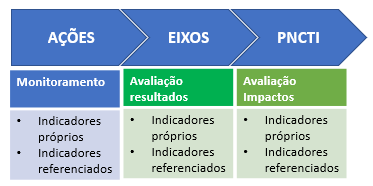 Figura : Modelo básico de monitoramento e avaliação da PNCTIFonte: elaboração própria.O monitoramento é contínuo e será apresentado anualmente. A avaliação de resultados deve ser feita a cada três anos e a de impacto a cada seis anos, orientando os caminhos a serem seguidos nas ações e iniciativas estratégicas de atualização da PNCTI. A revisão e a atualização da PNCTI deve considerar os resultados do monitoramento e da avaliação tendo por referência os objetivos do SNCTI e as suas revisões e atualizações orientarão a formulação dos programas de CT&I dos planos plurianuais da União. Instrumentos de planejamento da PNCTIOs instrumentos de planejamento de uma política pública têm como principal objetivo gerar informação a respeito de seu ciclo de planejamento.São instrumentos de planejamento do SNCTI os planos plurianuais e as políticas, estratégias e planos setoriais de CT&I da União, dos Estados, do Distrito Federal e dos Municípios. A PNCTI é um desses instrumentos e deve ser capaz de orientar estrategicamente os esforços dos atores do SNCTI.A gestão da PNCTI compreende a implementação, o monitoramento, a avaliação e a revisão de seus atributos, observadas: a adoção de mecanismos de participação da sociedade civil; e a promoção de mecanismos de transparência da ação governamental.Para PNCTI, considera-se um horizonte temporal de longo prazo, de modo que os objetivos almejados para ela devem ser atingidos até 2050. Estados e Municípios são partícipes da União na busca desses objetivos de longo prazo.A subsequente Estratégia Nacional de Ciência, Tecnologia e Inovação, deve ser desenhada por meio de decreto, com uma temporalidade de quatro anos, revista a cada primeiro ano de novo governo. Terá como objetivo traçar iniciativas estratégicas específicas, planos de ações e metas no intuito de dar concretude às diretrizes e objetivos definidos aqui. A Estratégia, assim como a Política deverá ser uma proposta do Conselho de Ciência e Tecnologia para a Estado brasileiro. Suas iniciativas estratégicas devem considerar cada uma das diretrizes estabelecidas na PNCTI, de forma que haja ao menos uma iniciativa estratégica para cada diretriz da política e, assim, garanta-se o alinhamento entre os instrumentos. Os Planos de ação, por sua vez, são propostos pelo MCTI à sociedade brasileira, representada pelo CCT e podem ter abrangência nacional ou temática. Eles devem ser instrumentos de curto prazo, elaborados por meio de portaria dos ministérios que atuem nas temáticas de ciência, tecnologia e inovação, guiados pela PNCTI e pela Estratégia de Ciência, Tecnologia e Inovação. Os Planos de Ciência, Tecnologia e Inovação, serão anuais e deverão considerar o Plano Plurianual e diretrizes dos instrumentos governamentais relevantes. A Figura 1 apresenta, por instrumentos de planejamento (Política, Estratégia e Planos), os responsáveis, a abrangência, os atos normativos e os horizontes temporais considerando o ciclo de planejamento.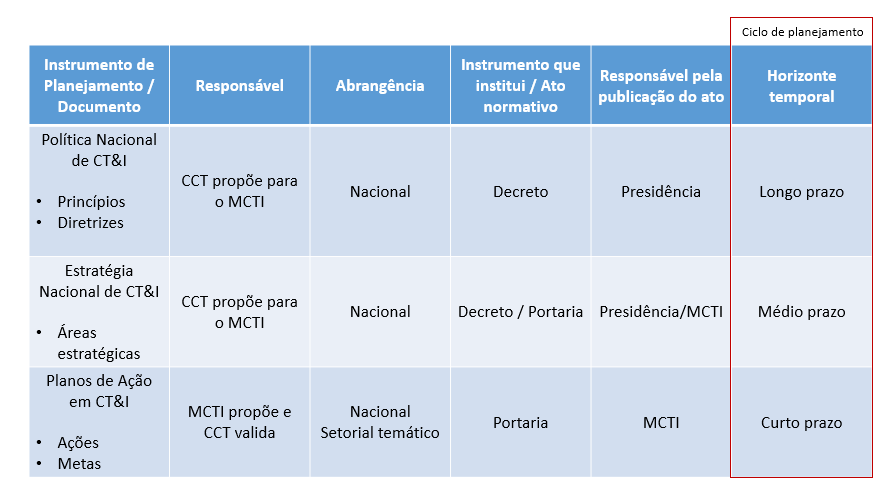 Figura : Sistema de Planejamento da Ciência, Tecnologia e Inovação da PNCTIFonte: MCTIAnexosAnexo I – MetodologiaA formulação da Política Nacional de Ciência, Tecnologia e Inovação (PNCTI) se originou de um esforço do Governo Federal em definir diretrizes, princípios e instrumentos para a orientação da agenda da Ciência e Tecnologia (C&T) para os próximos anos. De modo geral, a política tem como objetivo promover o desenvolvimento tecnológico, econômico e sustentável do País, além de definir prioridades de atuação do Estado em C&T. Para a formulação da PNCTI, o Ministério de Ciência Tecnologia e Inovações (MCTI) conta com a colaboração das Comissões Temáticas do Conselho Nacional de Ciência e Tecnologia (CCT), e do Centro de Gestão e Estudos Estratégico (CGEE). O CGEE é responsável por fornecer suporte metodológico, produzir documentos e elaborar a minuta da proposta de política, enquanto o CCT exercerá a sua função, por meio de debates e análises, sendo o responsável pela validação da proposta de política.Os eixos da PNCTI foram definidos segundo as Comissões Temáticas do CCT, como as seguintes: Planejamento, Monitoramento e Avaliação da CT&I no País;Capital humano; Pesquisa, infraestrutura e cooperação; eTransformação digital, tecnologia e inovação.A partir da definição desses eixos, o CCT, em parceria com o MCTI e o CGEE, elencaram os principais documentos publicados nos últimos anos para o campo de Ciência, Tecnologia e Inovação (CT&I). Cada Comissão Temática do CCT definiu os documentos prioritários para os seus objetos. O CGEE realizou um trabalho de sistematização desses estudos, elencando seus principais desafios nacionais, de forma a contextualizar PNCTI CT&I. Essa revisão bibliográfica foi fundamental para o desenvolvimento da metodologia das oficinas da PNCTI e posterior consulta pública. Figura 1. I - Principais elementos da abordagem metodológica da elaboração da PNCTI. Fonte: elaboração própria. A partir da sistematização das referências indicadas pelas Comissões Temáticas do CCT, foi construída a estrutura metodológica dos ciclos de oficinas. A série de oficinas visou identificar subsídios e gerar convergências para a elaboração do documento básico da PNCTI, por meio de quatro blocos de eventos, realizados junto aos integrantes dessas Comissões. Após o ciclo de oficinas esse documento será submetido a uma Consulta Pública, de modo a ouvir considerações da sociedade e ampliar os esforços em prol da agenda de Ciência, Tecnologia e Inovação.Síntese dos estudos A metodologia de construção da PNCTI partiu da premissa de valorizar os principais debates e diagnósticos previamente realizados no campo de CT&I no Brasil nos últimos anos. Nesse sentido, os estudos foram escolhidos, baseados nas temáticas de cada eixo, e seus insumos e diagnósticos foram o ponto de partida das frentes de trabalho da Política. Os textos selecionados para os trabalhos estão descritos no quadro 1.I.Quadro 1. I - Levantamento dos estudos de base para a PNCTI.Fonte: elaboração própria.A sistematização dos estudos foi determinante para os documentos de apoio dos ciclos de oficinas 1 e 2. A partir dessas oficinas foram construídos os desafios nacionais, o objetivo geral da PNCTI, os seus princípios e diretrizes e os objetivos específicos de cada um dos eixos temáticos.Oficinas As oficinas, tendo como público-alvo os membros das Comissões Temáticas do CCT, foram viabilizadas por uma metodologia que buscou convergências entre os atores do ecossistema de CT&I. Os participantes trabalharam com o objetivo de responder as seguintes perguntas orientadoras da PNCTI:Quais são os desafios nacionais e de CT&I e os objetivos gerais da PNCTI?Quais são os princípios e diretrizes da PNCTI?Quais são as propostas de desafios e objetivos específicos para o Eixo da PNCTI? O trabalho de preparação das oficinas foi realizado entre dezembro de 2021 a março de 2022, e as oficinas aconteceram a partir de janeiro de 2022. O ciclo de oficinas da PNCTI teve o objetivo de construir convergências acerca de duas frentes de ação:Figura 2.I - Objetivos dos ciclos de oficinas da PNCTI.Fonte: elaboração própria.Nesse sentido, o ciclo de oficinas foi estruturado por eventos gerais (ciclo 1 e 4) e específicos (ciclo 2 e 3). As oficinas específicas foram realizadas por eixos da PNCTI, enquanto as gerais contaram com a presença de todos os conselheiros do CCT.  A figura 3.I apresenta as temáticas de cada oficina, bem como o cronograma de realização das plenárias. 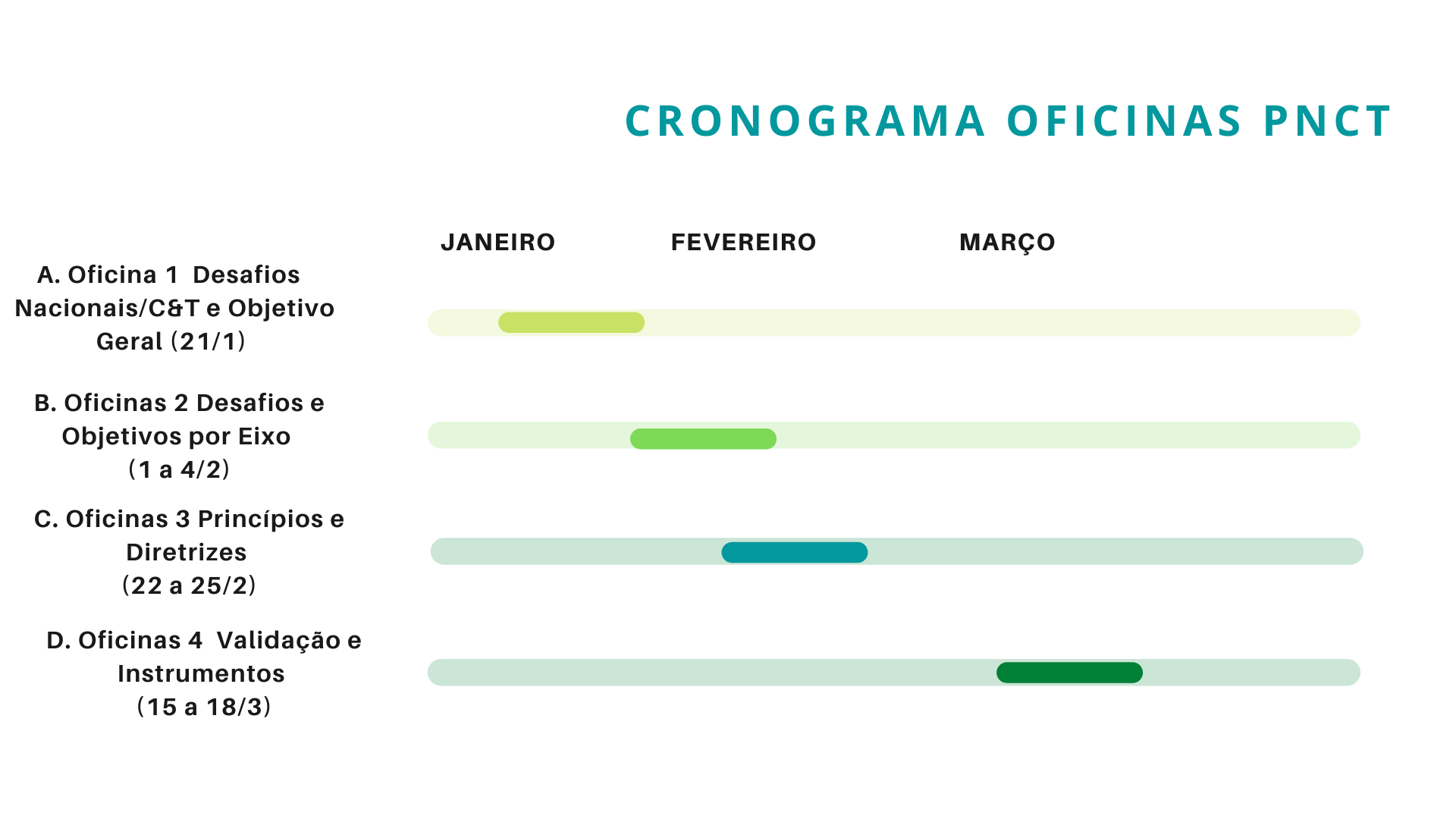 Figura 3.I - Cronograma dos ciclos de oficinas da PNCTI.Fonte: elaboração própria.Consulta Pública  A Consulta Pública da PNCTI será o momento final de validação, por parte da sociedade civil, do trabalho iniciado nas oficinas. A consulta ocorrerá entre 18 de abril e 18 de maio. 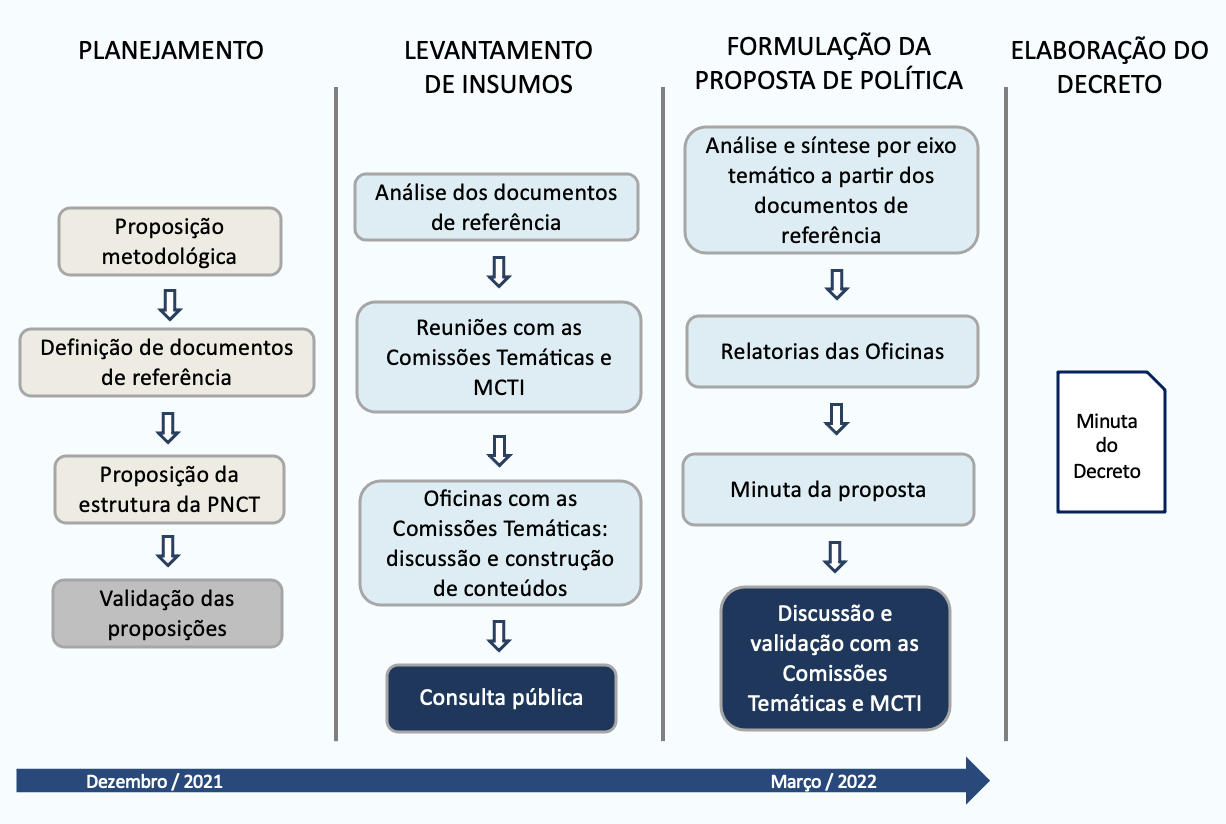 Figura 4.I - Plano de trabalho da PNCTI.Fonte: elaboração própria.Desafio Nacional 1 - Coordenação e articulação das ações e estratégias do setor público e privado para CT&I, com uma visão integrada de longo prazo, envolvendo a participação das comunidades científica e empresarial, de forma a promover a colaboração e a formação de redes multidisciplinares e interdisciplinares, inclusive parcerias internacionais.Desafio Nacional 2 - Aprimoramento e promoção de um modelo de financiamento e de investimentos públicos e privados, estável e suficiente, alinhado com uma visão prospectiva ou de futuro da CT&I e centrado na interação entre os setores governamental, acadêmico e empresarial.Desafio Nacional de 3 - Modernização e ampliação da infraestrutura de pesquisa do País, estimulando o seu compartilhamento, a demanda das Instituições de Ciência, Tecnologia e Inovação (ICT) por parte das empresas e a integração dessas às cadeias produtivas globais.Desafio Nacional 4 - Tornar o Brasil um País competitivo, gerador de empregos formais qualificados e de iniciativas de empreendedorismo de base tecnológica, emparelhado com as nações mais desenvolvidas em CT&I.Desafio Nacional 5 - Expansão e consolidação do SNCTI visando uma maior difusão e fluxo de conhecimentos e o avanço na produção científica e tecnológica de modo a posicioná-lo na fronteira do conhecimento em áreas estratégicas para o desenvolvimento do País.Desafio Nacional 6 - Articulação e inclusão no SNCTI da totalidade dos atores envolvidos com ensino, aprendizagem e produção de CT&I no País, desde a Educação Básica até a Educação Superior.Desafio Nacional 7 - Promoção da sustentabilidade, solidariedade, inclusão e o bem-estar por meio da CT&I.Desafio Nacional 8 - Formação, atração e fixação de recursos humanos para CT&I no País. ACADEMIA BRASILEIRA DE CIÊNCIAS – ABC. Carta da Academia Brasileira de Ciências (ABC) e da Sociedade Brasileira para o Progresso da Ciência (SBPC) dirigida aos dois candidatos à Presidência da República no Segundo Turno. Rio de Janeiro, RJ: ABC, out. 2018.______. Repensar a educação superior no Brasil: análise, subsídios e propostas. Rio de Janeiro, RJ: ABC, 2018.______. Fundos setoriais e as ciências humanas e sociais: a importância de financiar a produção de conhecimento. Rio de Janeiro, RJ: ABC, dez. 2021a.______. Sistema Nacional de Ciência e Tecnologia: a importância do financiamento competitivo em seus níveis de estruturação. Rio de Janeiro, RJ: ABC, dezembro, 2021b.______. Projeto de Ciência para o Brasil. SILVA, Jerson; TUNDISI, José Galizia (coordenadores). Rio de Janeiro: ABC, 2018b.______. Rumo ao Desenvolvimento Sustentável do Brasil. Rio de Janeiro, RJ: ABC, 2021c.BRASIL. Decreto n° 10.534. Diário Oficial da União, 28 de outubro de 2020.______. Estratégia Brasileira para a Transformação Digital (E-Digital), 2018.______. Decreto Presidencial 10.151, 2 de dezembro de 2019.______. Lei n° 10.973. Presidência da República, 2 de dezembro de 2004.______. Lei nº 12.513 de 26 de outubro de 2011. Institui o Programa Nacional de Acesso ao Ensino Técnico e Emprego (Pronatec).______. Lei nº 13.089. Presidência da República, 12 de janeiro de 2015.______. Lei n°13.243. Presidência da República, 11 de janeiro de 2016.______. Plano Nacional de Educação 2014-2024 [recurso eletrônico]: Lei nº 13.005, de 25 de junho de 2014, que aprova o Plano Nacional de Educação (PNE) e dá outras providências. Brasília: Câmara dos Deputados, Edições Câmara, 2014.______. Portaria MCTI nº 5.365. Diário Oficial da União, 02 de dezembro de 2021.______. Resolução CI nº 1. Diário Oficial da União, 23 de julho de 2021.CENTRO DE GESTÃO E ESTUDOS ESTRATÉGICOS - CGEE. Ciência para o desenvolvimento sustentável global: contribuição do Brasil. Síntese dos Encontros Preparatórios ao FMC 2013. Brasília, DF: CGEE, 2013.______. A Formação de Novos Quadros para CT&I: Avaliação do Programa Institucional de Bolsas de Iniciação Científica – Pibic. Brasília, DF: CGEE, 2017.______. Brasil: Mestres e Doutores 2019, Destaques. Brasília, DF: CGEE, 2020a.______. Diagnóstico e contextualização do arcabouço normativo para a implementação da Indústria 4.0 no Brasil. Nota Técnica. Brasília, DF: CGEE, 2020b.______. Levantamento de informações sobre estudos existentes relativos à identificação de segmentos ou nichos com maior potencial para desenvolvimento tecnológico nacional. Nota Técnica. Brasília, DF: CGEE, 2020c.______. Proposta de metodologia de Monitoramento e Avaliação do Programa Ciência na Escola. Brasília, DF: CGEE. 2020d.______. Apêndice teórico da Estratégia Nacional de Inovação. Brasília, DF: CGEE, 2021a______. Brasil: Formação de Nível Superior e Emprego Formal, Destaques. Brasília, DF: CGEE, 2021b.______. Diagnóstico da E-Digital:  Atualização da Estratégia Brasileira para a Transformação Digital. Brasília, DF: CGEE, 2021c.______. Indústria 4.0 - Recursos Humanos e Educação para o Mundo 4.0. Série Documentos Técnicos, n° 28. Brasília, DF: CGEE, 2021d.COMISSÃO ECONÔMICA PARA A AMÉRICA LATINA E O CARIBE – CEPAL. Horizontes 2030: a igualdade no centro do desenvolvimento sustentável. (LC/G.2660/Rev.1), Santiago, 2016.CONFEDERAÇÃO NACIONAL DA INDÚSTRIA – CNI. Competitividade Brasil 2016: comparação com Países selecionados. Brasília, DF: CNI, 2016.______. Construindo o futuro da indústria brasileira Resultados e recomendações do projeto Indústria 2027: Riscos e oportunidades para o Brasil. Brasília, DF: CNI, 18 de maio de 2018. ______. Preparando o Brasil para um futuro mais competitivo: um roteiro de prontidão para o futuro em inovação, tecnologia e talentos: relatório técnico.  Brasília, DF: CNI, 2021a.______. Agenda da MEI 2021-2022 (versão preliminar). Brasília, DF: CNI, 2021b.DAVIDOVICH, L. Repensar a educação superior no Brasil: análise, subsídios e propostas. Rio de Janeiro: Academia Brasileira de Ciências, 2018.HECKERT, C.R. et.al. Política Tecnológica e Produtiva Inovação para a Competitividade: 2019-2022. [s.l]; 2018.INSTITUTO EUVALDO LODI – IEL. Disruptive Technologies and Industry: Current Situation and Prospective Evaluation (vol.1). In:  COUTINHO, João; et.al.  Brasília,DF: IEL/NC, 2018.KOELLER, P. Investimentos federais em pesquisa e desenvolvimento: estimativas para o período 2000-2020. Nota Técnica, IPEA: Diset, nº 56, 2020.MINISTÉRIO DA CIÊNCIA, TECNOLOGIA E INOVAÇÕES – MCTI. Estratégia Brasileira de Inteligência Artificial -EBIA. Brasília, DF: MCTI, 2021.______. CENTRO DE GESTÃO E ESTUDOS ESTRATÉGICOS – CGEE. Livro Azul da 4ª Conferência Nacional de Ciência e Tecnologia e Inovação para o Desenvolvimento Sustentável. Brasília, DF: CGEE, 2010.MINISTÉRIO DA CIÊNCIA, TECNOLOGIA, INOVAÇÕES E COMUNICAÇÕES – MCTIC. Estratégia Nacional de Ciência, Tecnologia e Inovação 2016-2022. Brasília, DF: MCTIC, 2016.MINISTÉRIO DA SAÚDE – MS. Política Nacional de Ciência, Tecnologia e Inovação em Saúde. Brasília, DF: MS, 2008.MINISTÉRIO DO PLANEJAMENTO, DESENVOLVIMENTO E GESTÃO – MPDG. Estratégia Nacional de Desenvolvimento Econômico e Social: Documento para consulta pública. Brasília,DF: MPDG, 2018.MORTIMER, E.F.C. Carta de Belo Horizonte: desafios da política educacional para a educação básica. Universidade Federal de Minas Gerais. Belo Horizonte, MG: UFMG. JC Notícias 5928, 28 de junho de 2018.DE NEGRI, F. et.al. Mapeamento da infraestrutura laboratorial das instituições de pesquisa do MCTI. Subsecretaria de Coordenação das Unidades de Pesquisa (SCUP-MCTI). Brasília, DF: MCTI, 2016.DE NEGRI, F.; SQUEFF, F.H.S. Sistemas setoriais de inovação e infraestrutura de pesquisa no Brasil. Brasília, DF: IPEA: FINEP: CNPq, 2016.SOCIEDADE BRASILEIRA PARA O PROGRESSO DA CIÊNCIA – SBPC. Carta de Belo Horizonte: desafios da política educacional para a educação básica.  Universidade Federal de Minas Gerais. Belo Horizonte, MG: UFMG, 2018.